Horario propuesto 1° año 2° CuatrimestreHorario propuesto 2° año 2° CuatrimestreHorario propuesto 3° año 2° CuatrimestreLunesLunesMartesMartesMiércolesMiércolesJueves Jueves ViernesViernes      C1                      C2      C1                      C2      C1                      C2      C1                      C2      C1                      C2      C1                      C2      C1                      C2      C1                      C2      C1                      C2      C1                      C219-19,40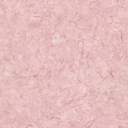 19,40-20,2020,30-21,1021,10-21,5021,50- 22,3022,30-23,10LunesLunesMartesMartesMiércolesMiércolesJueves Jueves ViernesViernes      C1                      C2      C1                      C2      C1                      C2      C1                      C2      C1                      C2      C1                      C2      C1                      C2      C1                      C2      C1                      C2      C1                      C219-19,4019,40-20,2020,30-21,1021,10-21,5021,50- 22,3022,30-23,10LunesLunesMartesMartesMiércolesMiércolesJueves Jueves ViernesViernes      C1                      C2      C1                      C2      C1                      C2      C1                      C2      C1                      C2      C1                      C2      C1                      C2      C1                      C2      C1                      C2      C1                      C219-19,4019,40-20,2020,30-21,1021,10-21,5021,50- 22,3022,30-23,10Rodrigo FernándezRodrigo FernándezRodrigo FernándezRodrigo FernándezRodrigo FernándezLunesMartesMiércolesJuevesViernes19-19,4019,40-20,2020,30-21,10Fo. Ét. y Ciu.  2C21,10-21,50Fo. Ét. y Ciu.  1CFo. Ét. y Ciu.  2CFo. Ét. y Ciu.  1C22-22,40Fo. Ét. y Ciu.  1CFo. Ét. y Ciu.  2CFo. Ét. y Ciu.  1C22,40-23,20Fo. Ét. y Ciu.  2C23,20-24Marcos SuarezMarcos SuarezMarcos SuarezMarcos SuarezMarcos SuarezLunesMartesMiércolesJuevesViernes19-19,403° PEP 2°C3°PEI19,40-20,203° PEP 2°C3°PEI20,30-21,103° PEP 2°C3°PEI21,10-21,503° PEP 1°C22-22,403° PEP 1°C22,40-23,203° PEP 1°C23,20-24